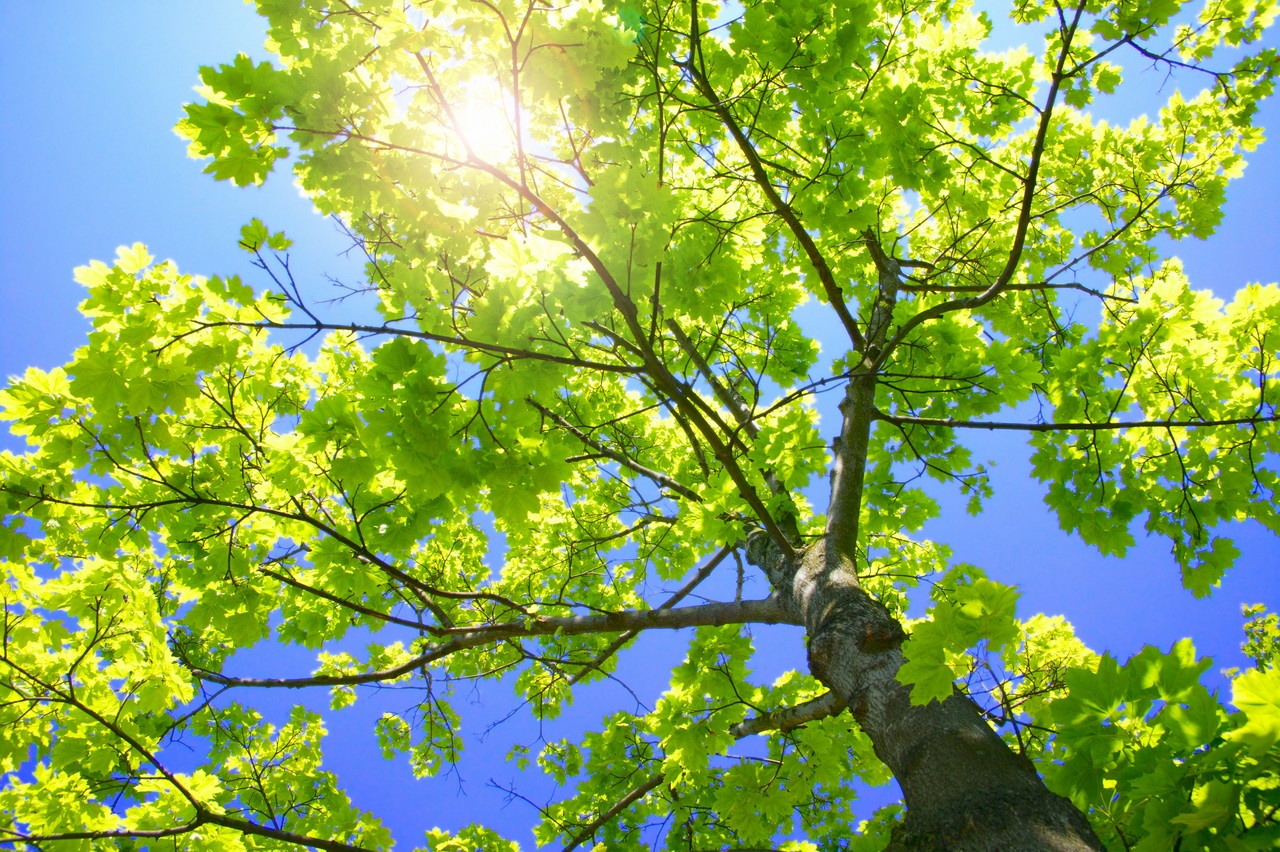 Program for festen:Kl. 17.30:	 Velkomst v. klubformand Tommy JensenKl. 18.00:	Spisning Kl. 19.30: Forskellige events med uddeling af medaljer og priser: Årets klubmester MK31 og årets official Maden vil bestå af buffet med forskellige salater, kartofler i fad, brød og forskellig slags kød fra grill. Der vil være kaffe/thé og kage.  Der er mulighed for at købe drikkevarer til en rimelig pris. Der afholdes amerikansk lotteri😊. Vi modtager MobilePayFesten foregår i telt, som vil være slået op ved Sundby Badet. Husk at medbringe varmt tøj, hvis vejret mod forventning bliver køligt. Afkrydsning i baren ved ankomstPris: 150 kr/voksen, børn under 10 år 50 kr.Tilmelding via event på MK31`s hjemmeside: www.mk31.dk  SENEST 9. maj